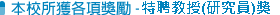 更新時間：2018/02/06註：依「國立中央大學學術研究傑出獎勵辦法」規定，本校特聘教授（研究員）為終身榮譽，曾獲本校特聘教授榮譽者，仍保有「特聘教授」榮銜。註：依「國立中央大學學術研究傑出獎勵辦法」規定，本校特聘教授（研究員）為終身榮譽，曾獲本校特聘教授榮譽者，仍保有「特聘教授」榮銜。註：依「國立中央大學學術研究傑出獎勵辦法」規定，本校特聘教授（研究員）為終身榮譽，曾獲本校特聘教授榮譽者，仍保有「特聘教授」榮銜。註：依「國立中央大學學術研究傑出獎勵辦法」規定，本校特聘教授（研究員）為終身榮譽，曾獲本校特聘教授榮譽者，仍保有「特聘教授」榮銜。註：依「國立中央大學學術研究傑出獎勵辦法」規定，本校特聘教授（研究員）為終身榮譽，曾獲本校特聘教授榮譽者，仍保有「特聘教授」榮銜。註：依「國立中央大學學術研究傑出獎勵辦法」規定，本校特聘教授（研究員）為終身榮譽，曾獲本校特聘教授榮譽者，仍保有「特聘教授」榮銜。獲獎期間：2018年01月01日 ~ 2020年12月31日獲獎期間：2018年01月01日 ~ 2020年12月31日獲獎期間：2018年01月01日 ~ 2020年12月31日獲獎期間：2018年01月01日 ~ 2020年12月31日獲獎期間：2018年01月01日 ~ 2020年12月31日獲獎期間：2018年01月01日 ~ 2020年12月31日學院系所姓名職稱校屬中心太遙中心劉說安教授理學院數學系楊肅煜教授理學院物理系李文献教授理學院化學系高憲明教授理學院化學系陳銘洲教授理學院統計所鄒宗山教授工學院機械系施聖洋教授工學院材料所李勝偉教授管理學院經濟系楊志海教授管理學院財金系黃瑞卿教授資電學院電機系許晉瑋教授資電學院資工系周立德教授資電學院資工系吳曉光教授資電學院網學所黃武元教授地科學院大氣系廖宇慶教授地科學院地科系許樹坤教授地科學院地科系林靜怡教授客家學院法政所孫煒教授生醫理工學院認知所馬杰仁教授生醫理工學院生醫系羅孟宗教授